6ème FOIRE AUX DISQUES VINYLE  
Dimanche 29 Mars 2020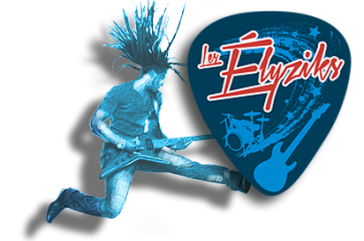 SAINT-QUENTIN - 02100organisée  par l'association LESELYZIKS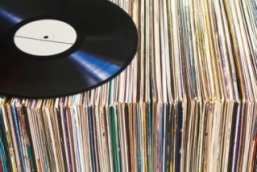 LaBULLETIN  D'INSCRIPTION(*Renseignement obligatoire - A remplir lisiblement en lettres capitales)  Nom * ……………………………………………………………Prénom * ……………………………………...................Adresse *…………………………………………………………………………………………….......................................Code postal *…………………  Ville *………………………………………........      Pays *……………………………Téléphone *…………………………………………Email *………………………………………………………………………………………………Raison sociale : ..................................................................................................................................
N° Pièce identité : ..........................................................................................................................................
N° RC:    ..............................................................................................................................................délivrée le :  ..............................................................   Lieu : .........................................................................
Emplacement     :    Tarif : 12 € / mètre linéaireCi-joint ma réservation   : ..........................mètres linéaires x  12€                    Total : .....................................
Chèque :  N° ................................. Banque : ........................................................  Montant :  .......................................Espèces :  .....................................Virement  possible  ( voir réglement  page 2) Souhaitez vous des grilles caddies                   OUI      /       NON               *Barrer la mention inutile Si oui, précisez la quantité         1       2         3        4         5       + de 5    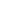 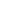 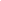 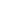 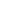 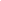 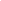 Informations, besoins spécifiques à nous communiquer :...............................................................................................................................................................................................................................................................................................................................................................................................................................................................................................................................................................................................................Autorisation d'utilisation d'image par l’association organisatrice "LesElyziks"Je soussigné(e), ….........................................................................................déclare  autoriser / refuser  (rayez mention inutile) par la présente, l’organisateur à utiliser mon image. Cette autorisation est donnée à titre gratuit pour tous types de supports (média, papier, numérique..) sans limite géographique. Fait à : .......................................................                              le : .....................................................				      Signature avec la mention «lu et approuvé"Association LesElyziks-15 rue de la comédie-02100 SAINT-QUENTIN- leselyziks@gmail.com-06.08.57.54.94REGLEMENT DE LA 6ème FOIRE AUX DISQUES VINYLE 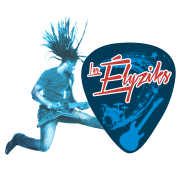 " LES VINYL'IZIKS 2020"Article 1 : La signature du bulletin d'inscription implique pour l'exposant  son engagement à la foire aux disques et le respect du présent règlement .Article 2 : Cette manifestation est ouverte aux professionnels, associations et particuliers ne proposant à la vente que du matériel  leur appartenant et en rapport avec la musique. 

Article 3 :  Conformément à la législation, les vendeurs doivent afficher les prix sur leurs produits . Les marchandises exposées doivent être en conformité avec la législation et règlements en vigueur. La vente de disques pirates, les contrefaçons ou marchandises non conformes à la loi réglementant la propriété littéraire et artistique ( Art 425 à 427 du Code pénal) est formellement interdite en France. En aucun cas, l'organisateur ne pourra être tenu  pour responsable des saisies effectuées ou de contraventions infligées dans l'enceinte de la manifestation ainsi que d'éventuelles sanctions judiciaire du Code Pénal.Article 4 : LesElyziks se réserve le droit de refuser certaines participations notamment pour respecter le nombre maximum de participants  ou pour tout stand qui ne serait pas dans le thème de la journée .Article 5 : Chaque emplacement est attribué par l'organisateur.  Les exposants devront s'y conformer et occuper les espaces nommément délimités. Il est formellement interdit de modifier le plan de salle sans accord préalable de l'organisateur.
Il est également strictement interdit de fumer, d'afficher, de coller, d'agrafer, de suspendre au plafond et aux murs sous peine d'exclusion . Des grilles caddies sont à la disposition des exposants .Article 6 : Chaque exposant devra être en mesure de fournir une pièce d'identité ou document relatif à son activité ,en cas de contrôle administratif et ce , jusqu'à la fin de la manifestation.Article 7 : L'obtention  de l'emplacement ne sera considérée comme définitive qu'après acceptation de l 'organisateur. Seules, les réservations par courrier  postal, à l'adresse indiquée en bas de page , seront prises en compte et enregistrées par date d'arrivée. 
Tout dossier incomplet  ou non accompagné de son règlement sera considéré comme nul. La confirmation de l'inscription se fera par courriel.Article 8 : L'exposant particulier s'engage  à ne pas avoir participé à deux autres manifestations de même nature au cours de l'année civile  (Art R321-9 du Code Pénal)Article 9 : Tout exposant ayant réservé un emplacement et absent le jour du salon, ne pourra prétendre au remboursement partiel ou total  de son règlement, sauf en cas de force majeure ( décès d'un proche, hospitalisation, panne, etc ..) sur justificatif   uniquement.Article 10 : L'accueil des exposants se fera le dimanche matin  de 7h à 9h.
Ouverture au public  de  10h  à 18h.Article 11: Le réglement se fera par chèque bancaire à l'ordre de " LESELYZIKS" , en espèces ou par virement.IBAN FR76 1627 5201 0108 0003 2477 293 Caisse Epargne   CEPAFRPP627Date, signature  avec  mention "lu et approuvé"Association LesElyziks-15 rue de la comédie-02100 SAINT-QUENTINleselyziks@gmail.com-  Amédée  ZAPPARATA 06.86.23.21.05Marie-Line  BELVAL   06.08.57.54.94  